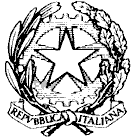 ISTITUTO COMPRENSIVO 3 PONTE-SICILIANO POMIG.VIA ROMA 77 - 80038  POMIGLIANO D’ARCO (NA)Ambito NA 19 Cod. Fisc.  930 766 50 634   Cod.Mecc. NAIC8G0007Tel./ Fax 081 3177300-  e-mail: naic8g0007@istruzione.itPEC naic8g0007@pec.istruzione.it Sito web: www.ictrepontesiciliano.edu.it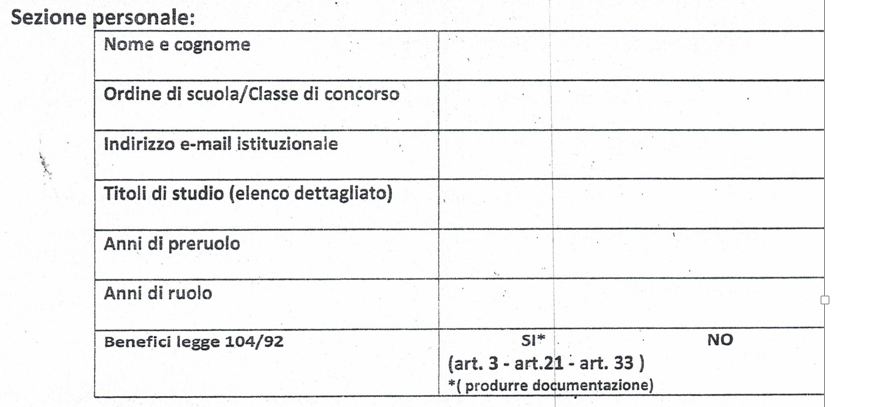 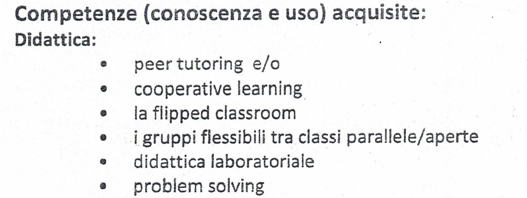 SICUREZZA SUL LAVORO (SPECIFICARE ULTIMO CORSO)--------------------------------------------------------------------------------------------------------------------------------------------------------------------------------------------------------------------------------------------------------------------------------------------------------------------------------------------------------------------------------------------------------------------------------------------------------------------------------------------------------------------------------------------------------------------------------------------EVENTUALI ANNOTAZIONE:-------------------------------------------------------------------------------------------------------------------------------------------------------------------------------------------------------------------------------------------------------------------------------------------------------------------------------------------------------------------------------------------------------------------------------------------------------------------------------------------------------------------------------------------------------------------------------------------------------------------------------------------------------------------------------------------------------------------------------------------DATA                                                                                                                                                     FIRMALINGUA STRANIERA  (SPECIFICARE LIVELLO E CERTIFICAZIONE)LINGUA STRANIERA  (SPECIFICARE LIVELLO E CERTIFICAZIONE)LINGUA STRANIERA  (SPECIFICARE LIVELLO E CERTIFICAZIONE)LINGUA STRANIERA  (SPECIFICARE LIVELLO E CERTIFICAZIONE)LINGUA STRANIERA  (SPECIFICARE LIVELLO E CERTIFICAZIONE)LIVELLO 1 BASELIVELLO 2INTERMEDIOLIVELLO 3 AVANZATOCERTIFICAZIONEINGLESE FRANCESESPAGNOLOALTRE:TECNOLOGIA (SPECIFICARE LIVELLO E CERTIFICAZIONE)TECNOLOGIA (SPECIFICARE LIVELLO E CERTIFICAZIONE)TECNOLOGIA (SPECIFICARE LIVELLO E CERTIFICAZIONE)TECNOLOGIA (SPECIFICARE LIVELLO E CERTIFICAZIONE)TECNOLOGIA (SPECIFICARE LIVELLO E CERTIFICAZIONE)LIVELLO 1 BASELIVELLO 2INTERMEDIOLIVELLO 3 AVANZATOCERTIFICAZIONECOMPUTERDIGITAL BOARDLIMSOFTWARE DIDATTICIREGISTRO ELETTRONICOSEZIONE PROFESSIONALE (SPECIFICARE IL RUOLO)PARTECIPAZIONE A COMMISSIONI:PARTECIPAZIONE ALLO STAFF DIRIGENZIALE:FUNZIONE STRUMENTALE:ANIMATORE DIGITALE:ALTRO:DISPONIBILITA’ PER INCARICHI AGGIUNTIVI SINOSE SI , SPECIFICARE RUOLO:SE SI , SPECIFICARE RUOLO:SE SI , SPECIFICARE RUOLO:PRECEDENTI ESPERIENZE PRECEDENTI ESPERIENZE PRECEDENTI ESPERIENZE AMBITO LINGUISTICO ARTISTICO ESPRESSIVOSPECIFICARE ULTIMA CLASSE SEGUITAAMBITO LOGICO MATEMATICOSPECIFICARE ULTIMA CLASSE SEGUITAAMBITO STORICO GEOGRAFICOSPECIFICARE ULTIMA CLASSE SEGUITADESIDERATA PER AMBITO DISCIPLINAREDESIDERATA PER AMBITO DISCIPLINAREDESIDERATA PER AMBITO DISCIPLINAREAMBITO LINGUISTICO ARTISTICO ESPRESSIVOSPECIFICARE MOTIVAZIONE:AMBITO LOGICO MATEMATICOSPECIFICARE MOTIVAZIONE:AMBITO STORICO GEOGRAFICOSPECIFICARE MOTIVAZIONE: